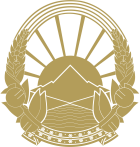 PERMANENT MISSION OF THEREPUBLIC OF NORTH MACEDONIATO THE UNITED NATIONS OFFICE AND OTHER INTERNATIONAL ORGANIZATIONS IN GENEVACheck against delivery42st Session of the UPR Statement ofH.E. Dr. Teuta AGAI-DEMJAHAAmbassador Extraordinary and Plenipotentiary,Permanent Representative  Review of Czech Republic  Geneva, 23 January 2023Mister President, The Republic of North Macedonia thanks the distinguished delegation of the Czech Republic for its comprehensive presentation. We acknowledge the commitments of the Czech Republic to the UPR process and welcome the Government’s efforts to promote and protect human rights, especially those related to the rights of women, children and Roma population.We offer the following recommendations:we are concerned that Roma people continue to experience discrimination in many areas of their daily life. We recommend the Czech Republic to intensify its efforts towards social inclusion of the Roma community by providing equal access to employment, education, housing, and social care as well as to fully implement the Roma Equality, Inclusion and Participation Strategies (Roma Integration Strategy 2021-2030).we note that the Czech Republic has not yet taken the necessary action to ratify the Council of Europe Convention on preventing and combating violence against women and domestic violence. We recommend that Czech Republic ratifies and implements the Istanbul Convention into domestic law.Thank	You Mister President!